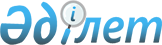 О признании утратившим силу приказа Министра финансов Республики Казахстан от 15 июня 2010 года № 287 "Об утверждении Методики оценки реализации бюджетных программ при исполнении бюджета"Приказ Министра финансов Республики Казахстан от 25 октября 2010 года № 530

      ПРИКАЗЫВАЮ:



      1. Признать утратившим силу приказ Министра финансов Республики Казахстан от 15 июня 2010 года № 287 "Об утверждении Методики оценки реализации бюджетных программ при исполнении бюджета" (зарегистрирован в Реестре государственной регистрации нормативных правовых актов за № 6349).



      2. Департаменту методологии бюджетного процесса (Каляева А.Н.) направить копию настоящего приказа в Министерство юстиции Республики Казахстан.



      3. Настоящий приказ вступает в силу со дня его подписания.      Министр финансов

      Республики Казахстан                       Б. Жамишев
					© 2012. РГП на ПХВ «Институт законодательства и правовой информации Республики Казахстан» Министерства юстиции Республики Казахстан
				